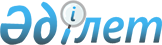 О признании утратившими силу постановлений акимата Акмолинской областиПостановление акимата Акмолинской области от 10 мая 2018 года № А-5/209. Зарегистрировано Департаментом юстиции Акмолинской области 5 июня 2018 года № 6649
      Примечание РЦПИ.
В тексте документа сохранена пунктуация и орфография оригинала.
      В соответствии с Законом Республики Казахстан от 6 апреля 2016 года "О правовых актах", постановлением Правительства Республики Казахстан от 12 октября 2017 года № 637 "О внесении изменений и дополнений в постановление Правительства Республики Казахстан от 18 сентября 2013 года № 983 "Об утверждении реестра государственных услуг", акимат Акмолинской области ПОСТАНОВЛЯЕТ:
      1. Признать утратившими силу:
      постановление акимата Акмолинской области "Об утверждении регламента государственной услуги "Принятие Республикой Казахстан прав на имущество негосударственных юридических лиц и физических лиц по договору дарения в порядке, определяемом Правительством Республики Казахстан" от 9 июня 2015 года № А-6/264 (зарегистрировано в Реестре государственной регистрации нормативных правовых актов № 4866, опубликовано 28 июля 2015 года в информационно-правовой системе "Әділет");
      постановление акимата Акмолинской области "О внесении изменений в постановление акимата Акмолинской области от 9 июня 2015 года № А-6/264 "Об утверждении регламента государственной услуги "Принятие Республикой Казахстан прав на имущество негосударственных юридических лиц и физических лиц по договору дарения в порядке, определяемом Правительством Республики Казахстан" от 3 мая 2017 года № А-5/183 (зарегистрировано в Реестре государственной регистрации нормативных правовых актов № 5995, опубликовано 22 июня 2017 года в Эталонном контрольном банке нормативных правовых актах Республики Казахстан в электронном виде).
      2. Настоящее постановление вступает в силу со дня государственной регистрации в Департаменте юстиции Акмолинской области и вводится в действие со дня официального опубликования.
					© 2012. РГП на ПХВ «Институт законодательства и правовой информации Республики Казахстан» Министерства юстиции Республики Казахстан
				
      Аким
Акмолинской области 

М.Мурзалин
